92.számú előterjesztésAz ipari parkban lévő földárok nyomvonalának megváltoztatásához szükséges pénzügyi fedezet biztosításaTisztelt Képviselő-testület!Az ipari parkban lévő földárok nyomvonalának megváltoztatásához kértünk be ajánlatokat, mivel meg kívánnák vásárolni a 61/32 hrsz ingatlant. Ezt az ingatlant továbbá a 61/29 hrsz.-ú ingatlant is keresztezi a földárok, így ezen ingatlanok hasznosítása korlátozott. Az ingatlanok korlátozásmentes értékesíthetősége miatt szükséges a meder nyomvonal korrekció.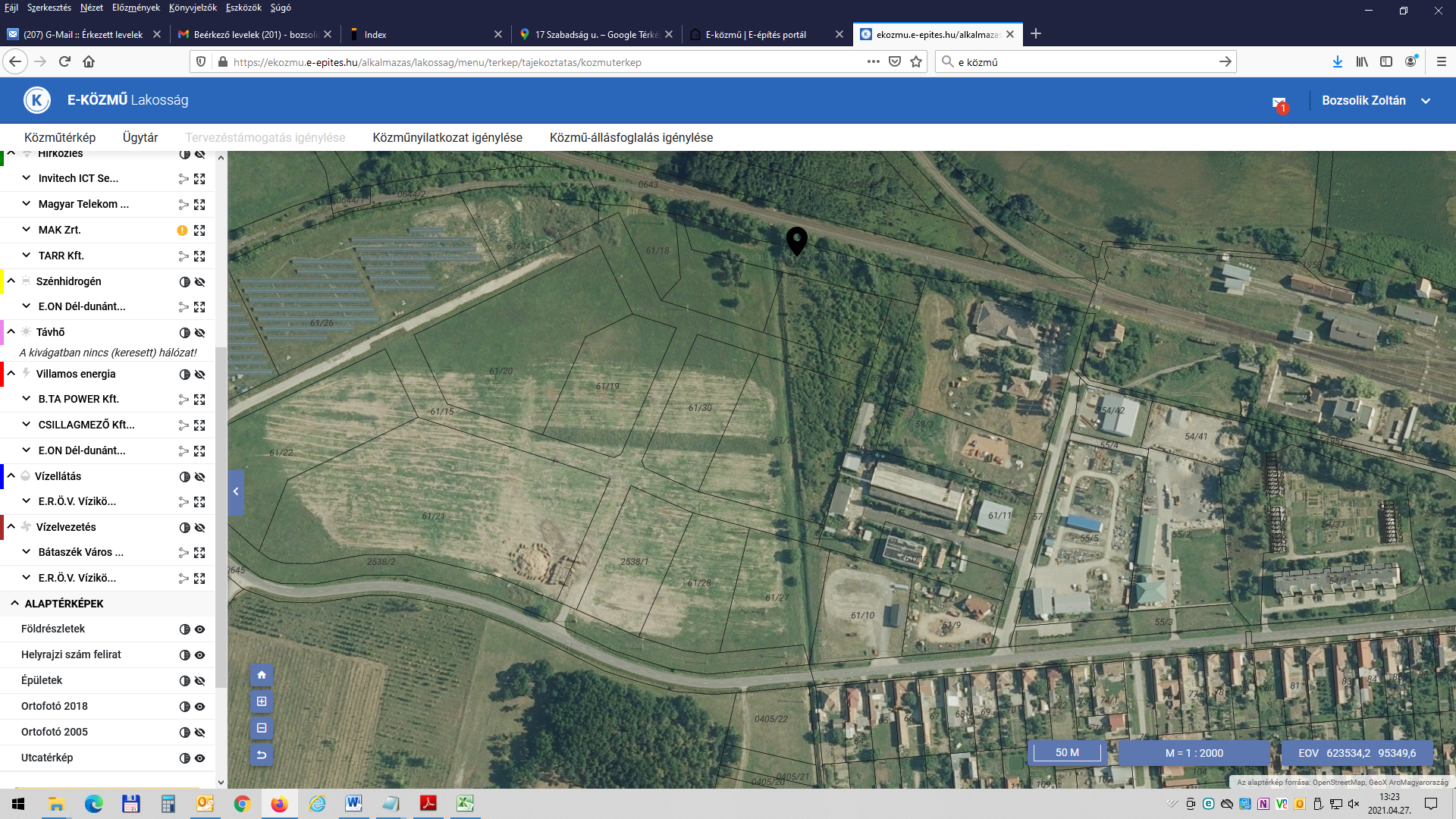 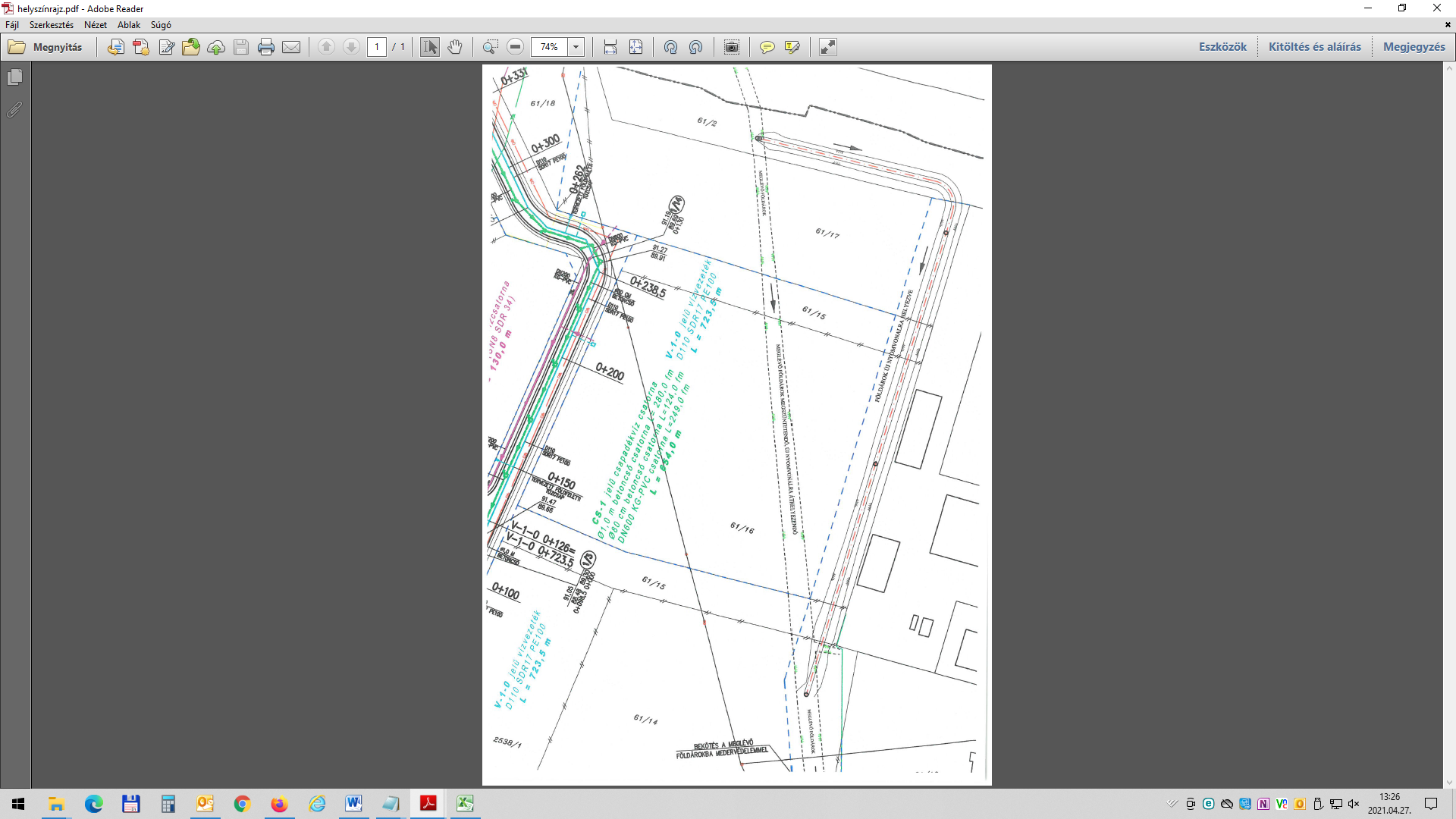 MederkorrekcióAjánlattételre szóló felhívás került kiküldésre hat vállalkozónak.Az ajánlattételi határidő lejártáig négy ajánlattevő nyújtotta be ajánlatát, ebből egy határidő túl érkezett. Az ajánlatok formai és tartalmi szempontoknak megfelelnek (lásd 1.sz. melléklet). Az ajánlattevő árajánlatában az alábbi ellenszolgáltatást ajánlotta meg.Az ajánlattevő neve: MVH-Force Zrt.  7100 Szekszárd, Palánki út 15.Ajánlati ár: 4.913.400,-Ft + 1.329.151.-Ft ÁfaÖsszesen: 6.251.931,- Ft Az ajánlattevő neve: Duna-Sió menti Vizitársulás 7100 Szekszárd, Dobó utca 4.Ajánlati ár: 7.838.000,-Ft + 2.116.260,-Ft ÁfaÖsszesen: 9.954.260,- Ft  Az ajánlattevő neve: GEO-BE-KE Kft.1037 Budapest, Bojtár utca 66 fsz. 107.Ajánlati ár: 9.923.000,-Ft + 2.649.210,-Ft ÁfaÖsszesen: 12.602.210,- Ft Az ajánlattevő neve: DOVI-Trade Építőipari, Kereskedelmi és Szolgáltató Kft.  ( Határidőn túl érkezett be.)7100 Szekszárd, Park Klapka Gy. ltp.3. fsz.2.Ajánlati ár: 7.159.600,-Ft + 1.933.092,-Ft ÁfaÖsszesen: 9.092.692,- Ft Az önkormányzat 2021. évi költségvetésében az első félévben erre nem áll rendelkezésre forrás, a kivitelezési munkát az ingatlan eladását követően lehet finanszírozni.Javasoljuk a MVH-Force Zrt. ajánlattevővel bruttó 6.251.931,-Ft összeggel történő szerződéskötést a 61/32 hrsz ingatlan eladását követően.H a t á r o z a t i    j a v a s l a t :Az ipari parkban lévő földárok nyomvonalának megváltoztatására kivitelező kiválasztásáraBátaszék Város Önkormányzata Képviselő-testületének - a Kormány által a 27/2021. (I. 29.) Korm. rendelettel kihirdetett veszélyhelyzetre tekintettel a katasztrófavédelemről és a hozzá kapcsolódó egyes törvények módosításáról szóló 2011. évi CXXVIII. törvény 46. § (4) bekezdése szerinti - hatáskörében eljáró Bátaszék Város Polgármestere;az ipari parkban lévő földárok nyomvonalának megváltoztatása munkái elvégzésére a legalacsonyabb ajánlati árat tevő MVH-Force Zrt. (7100 Szekszárd, Palánki út 15.) bízza meg, a feladat ellátásához szükséges bruttó 6.223.000,- Ft vállalkozói díj kifizetését az önkormányzat 2021. évi költségvetése általános tartalék keretének terhére biztosítja a 61/32 hrsz.-ú ingatlan eladását követően.Határidő: 2021. október 15.Felelős:   Dr. Bozsolik Róbert polgármester   (szerződés aláírásáért)Határozatról értesül:  MVH-Force Zrt.                                 Bátaszéki KÖH városüz. iroda                                 Bátaszéki KÖH pénzügyi iroda                                 irattárElőterjesztő: Dr. Bozsolik Róbert polgármesterKészítette: Bozsolik Zoltán mb. városüzemeltetési irodavezetőTörvényességi ellenőrzést végezte: Kondriczné dr. Varga Erzsébet                                                                            jegyző